DOMENICA 4 FEBBRAIO10:00Comune di MolfettaConversazioni dal MareA Molfetta la cultura del libro come leva di flusso turisticoMolfetta Città della MusicaGiacomo Rossiello - Assessore alla Cultura Comune di Molfetta; Aldo Patruno - Direttore del Dipartimento Cultura e Turismo; Giulia Murolo - Giornalista;Rappresentanti delle Associazioni Musicali10:20Comuni di Grottaglie, Manduria, Terlizzi, Melpignano e Porto CesareoLUXURY WEDDING DESTINATION - MILANO SETMEDITERRANEO 2024 | donne, NON pupe #lapugliapiubellaGianfranco Lopane - Assessore al Turismo Regione Puglia; Aldo Patruno - Direttore del Dipartimento Cultura e Turismo; Giulia Minoli - Presidente Fondazione Una Nessuna e Centomila; Sindaci delle Amministrazioni Comunali;Presidente Urban Events10:40Rodi Garganico - Cagnano VaranoMotosurf World Championship 2024 - 3^ edizioneCarmine d’Anelli, Sindaco Rodi Garganico11:00Progetto PNRR Turismo delle RadiciMinistero Affari Esteri e Cooperazione internazionale Italea. Il viaggio verso le tue radici: il progetto in Puglia Programma Turismo delle Radici Ministero degli Affari Esteri NextGenerationEU 2022-2025Cons. Amb. Giovanni Maria De Vita - Responsabile Progetto ITALEA, Ministero degli A9ari Esteri;Marina Gabrieli - Coordinatrice nazionale del Progetto ITALEA, Ministero degli A9ari Esteri;Attilio Ardito - Coordinatore regionale Puglia del Progetto ITALEA, Ministero degli A9ari Esteri;Rita Piccini - Responsabile progetto ITALEA PUGLIA11:20Comune di GiovinazzoLes Pouilles Litteraires: Itinerari dell'immaginario francese nella PugliaPresentazione sito "Les Pouilles Litteraires", progetto di ricerca universitario sui testi dei viaggiatori francesi in PugliaMichele Sollecito - Ricercatore UNIBA - Dipartimento DIRIUM;Cristina Piscitelli - Assessora al Turismo di Giovinazzo11:40Comune di MonopoliVisit Monopoli 2024Angelo Annese - Sindaco di Monopoli;Rosanna Perricci - Assessora Cultura;Francesco Alba - Consigliere delegato al Turismo;Luca Scandale - Direttore generale Pugliapromozione;12:00Comuni di Latiano, Mesagne, San Michele Salentino, Francavilla Fontana, San Pancrazio Salentino, Oria, San Pietro VernoticoI TESORI DEL SALENTOSindaci dei Comuni aderenti12:20Conferenza MetodoMetodo - Soluzioni all'avanguardia per procedure, controllo standard qualitativi e aumento del fatturato degli alberghiGianfranco Lopane – Assessore al Turismo Regione PugliaSamanta Stolfi – Rappresentante di Zucchetti HospitalityAlfredo De Liguori – Responsabile Marketing PugliapromozioneStefano Prete – Founder Hospite, esperto in Standard nell’OspitalitàAlessandro Stefanio - CEO & Co_Founder MeToDoGianluca Metrangolo - CEO, Sales & Marketing, Co-Founder MeToDoPierangelo Metrangolo - Accounting & Control Manager, Co-Founder MeToDoModera: Francesca Pagano – Marketing Territoriale ed Eventi12:40Comuni di Melendugno, Otranto, Castro, TricaseARTE E CULTURA NELLA COSTA ADRIATICA SALENTINAMaurizio Cisternino - Sindaco di Melendugno;Francesco Bruni - Sindaco di Otranto; Luigi Fersini - Sindaco di Castro; Antonio De Donno - Sindaco di Tricase;Francesco Stella - Assessore al Turismo di Melendugno; Cristina De Benedetto - Assessora al Turismo di Otranto; Alberto Capraro - Assessore al Turismo di Castro; Francesca Longo - Assessora al Turismo di Tricase13:00Conferenza Istituzionale Pugliapromozione – True Puglia 2024PUGLIA, where dreams come TRUEPartnership tra Agenzia Pugliapromozione e TRUE. Evento di promozione dell’ospitalità pugliese per il turismo internazionale d’alta gamma.Gianfranco Lopane - Assessore Turismo Regione Puglia; Alfredo de Liguori - Responsabile Promozione e Fiere Pugliapromozione;Luigi De Santis - Founder, Managing Director True Puglia13:20Comune di ScorranoIl Museo delle Luminarie di Puglia, la magia della luce. Un viaggio attraverso due secoli di fantastica inventiva Mario Pendinelli - Sindaco di Scorrano;Gianfranco Lopane - Assessore Turismo, Sviluppo e Impresa Turistica Regione Puglia;Aldo Patruno - Direttore Dipartimento Turismo e Cultura Regione Puglia;Luigi De Luca - Coordinatore Poli Biblio Museali Regione Puglia13:40Comune di MesagnePuglia Walking Art: G7 Mostra Sette Secoli di Storia ItalianaAntonio Matarrelli - Sindaco di Mesagne;Pierangelo Argentieri - Presidente MiceExperience; Marco Calò - Consulente alle Politiche culturali Comune di Mesagne14:00Comune di PalagianoMadonna della StellaEvento tradizionale religioso di PalagianoGianfranco Lopane - Assessore al Turismo, Sviluppo e Impresa Turistica;Domenico Pio Lasigna - Sindaco Palagiano14:20Comuni di Maglie - Minervino di LecceIl MERCATINO del GUSTO”MAGLIE XXVa Edizione , 1 -7Agosto 2024 - 25 anni di promozione della PUGLIA - RI/ TORNARE ai FONDAMENTALIGiacomo Mojoli - Disegnatore di Idee;Salvatore Santese - Presidente dell’Associazione Mercatino del Gusto;Cintya Concari & Roberto Marcatti – Curatori della mostra “La Tavola cambia rotta”;Michele Bruno – Ideatore del Mercatino del Gusto; Loredana Capone – Presidente del Consiglio regionale; Gianfranco Lopane - Assessore al Turismo;Ettore Caroppo – Sindaco di Minervino di Lecce14:40Rete Comuni Sostenibili Puglia: Crispiano, Manduria, Ginosa, Ceglie Messapica, Deliceto, Mesagne NATURA, SOSTENIBILITA’ E COLLABORAZIONE NEL TURISMO: GLI OBIETTIVI DELL’AGENDA 2030 COME FONTE DI VANTAGGIO COMPETITIVOGiovanni Gostoli – Direttore della Rete dei Comuni Sostenibili; Luca Lopomo - Sindaco di Crispiano, Comune capofila; Sindaci dei Comuni aderenti15:00Comuni di Crispiano, Taranto, Polignano a Mare, Castellana Grotte, Alberobello, Locorotondo, Martina FrancaComune di Crispiano e Associazione APS “La Rotta dei due Mari”Protocollo di Intesa "Rotta dei Due Mari - Turismo Lento e Sostenibile"Elio Roma e Francesco Consoli - ideatori del Cammino.Segue saluto dei sindaci dei comuni aderenti15:20Comuni di Alberobello, Ceglie Messapica, Cisternino, Locorotondo, Martina Franca, OstuniValle d’Itria, in viaggio tra i borghi Francesco De Carlo – Sindaco di Alberobello; Angelo Palmisano - Sindaco di Ceglie Messapica; Roberto Pinto - Vice Sindaco di Cisternino;Ermelinda Prete – Assessora al Turismo di Locorotondo; Vincenzo Angelini – Assessore al Turismo di Martina Franca; Angelo Pomes – Sindaco di Ostuni15:40Conferenza IstituzionaleOsservatorio del Turismo Pugliapromozione a seguire Progetto con Sviluppo EconomicoDati e ricerche a supporto delle strategie regionali Presentazione della ricerca “Turismo delle Radici e flussi turistici”, Università di BariGianfranco Lopane - Assessore Turismo, Sviluppo e Impresa Turistica Regione Puglia;Luca Scandale - direttore Generale Pugliapromozione;Vito Roberto Santamato - Università degli Studi di Bari Aldo Moro;Sandra Bruno - Yoodata;Irene Fassi - Engineering16:00Terra delle Gravine - Castellaneta, Ginosa, Laterza, Mottola, Palagianello, PalagianoTerra delle Gravine - Natura, Sport e MeditazioneGiambattista Di Pippa - Sindaco di Castellaneta;Vito Parisi — Sindaco di Ginosa; Francesco Frigìola — Sindaco di Laterza; Piero Barulli —Sindaco di Mottola;Giuseppe Gasparre — Sindaco di Palagianello;Domenico Lasigna — Sindaco di Palagiano;16:20Santa Cesarea Terme, Minervino di Lecce, Ortelle Istituto Professionale Alberghiero "A.Moro"A BIT of Bliss in Apulia | Discover the wonders of the Southern Eastern CoastUn pezzo di felicità: alla scoperta delle meraviglie della Costa Orientale in PugliaEdoardo De Luca - Sindaco di Ortelle e presidente dell'Unione dei Comuni della Costa Orientale;Maria Antonietta Cagnazzo - Vicesindaco di Minervino di Lecce; Fabio De Paolis - Consigliere del Comune di Santa Cesarea Terme con delega al Turismo;Paolo Aprile - Dirigente scolastico istituto Alberghiero "A. Moro" di Santa Cesarea Terme;Ruggero Riso - Esperto di supporto per il Turismo e la Digitalizzazione;MODERAMarco Renna - Esperto di Comunicazione e Marketing territoriale16:40Unione delle ProLoco PugliesiL’impatto sociale ed economico delle attività delle Pro Loco sul territorioAntonino La Spina - Presidente UNPLI APS;Rocco Lauciello - Presidente UNPLI Puglia APS;Aldo Patruno - Direttore Dipartimento Turismo e Cultura; Grazia di Bari - Delegata alla cultura Regione Puglia; Gianfranco Lopane - Assessore al Turismo;Sandro Pappalardo - ENIT17:00Grotte e Comune di CastellanaCastellana Grotte porta d’accesso della Valle d’Itria. Un’esperienza unica tra natura, storia, cultura, tradizioni e folkloreGianfranco Lopane - Assessore Turismo, Sviluppo e Impresa Turistica Regione Puglia;Luca Scandale - Direttore Generale Pugliapromozione; Aldo Patruno - Direttore Dipartimento Turismo e Cultura; Domenico Ciliberti – Sindaco di Castellana Grotte;Stella Stefanelli – Vice Sindaco di Castellana Grotte; Serafino Ostuni – Presidente Grotte di Castellana; Pino Savino – Direttore Artistico Grotte di Castellana;Fabio Caputo – Assessore ai Lavori Pubblici - Sport - Politiche Giovanili - Eventi - Rapporti con i Comuni17:20Comune di ApricenaSUONI IN CAVA e CARNEVALE CITTÀ DI APRICENA 2024Antonio POTENZA - Sindaco di Apricena17:40Comune di CoratoLa Coratina Cultivar e CulturaCorrado Nicola De Benedittis — Sindaco di Corato; Beniamino Marcone - Vice Sindaco Assessore alle Politiche Culturali;Concetta Bucci — Assessora al Turismo e Sviluppo Economico; Marianna Acquaviva — Presidente Terre di Coratina; Gerardo Strippoli — Presidente ProlocoLUNEDÌ 5 FEBBRAIO10:00Provincia BAT - Comuni di Andria, Barletta, Bisceglie, Canosa, margherita di Savoia, Minervino Murge, San Ferdinando di Puglia, Spinazzola, TraniBATte alla BIT il cuore della Puglia Cosimo Cannito - Sindaco di Barletta; Giovanna Bruno - Sindaca di Andria; Amedeo Bottaro - Sindaco di Trani;Vito Malcangio - Sindaco di Canosa di Puglia; Angelantonio Angarano - Sindaco di Bisceglie; Bernardo Lodispoto - Sindaco di Margherita di Savoia; Maria Laura Mancini - Sindaca di Minervino Murge;Arianna Camporeale - Sindaca di San Ferdinando di Puglia;Michele Patruno - Sindaco di Spinazzola11:00Conferenza Istituzionale Regione Puglia Sala BROWN 1 balconata 2° piano PAD 4 - Fiera Milano #weareinPUGLIA 2024Performance, Strategie e Sviluppo Turistico della DestinazioneRegione Puglia, Assessorato al Turismo e AReT Pugliapromozione, presentano le performance 2023, con un focus sulle attività in corso per lo sviluppo dell’industria turistica pugliese e le prospettive al 2030: presentazione dati sui flussi 2022; analisi del Piano strategico “Puglia 3x6x5” in fase di ultimazione; strategie integrate tra assessorati regionali per la crescita della destinazione e dell’offerta turistica complessiva.Michele Emiliano - Presidente della Regione Puglia;Gianfranco Lopane - Assessore al Turismo, Sviluppo e Impresa turistica; Luca Scandale - Direttore Generale AReT Pugliapromozione; Aldo Patruno - Direttore del dipartimento Turismo e Cultura; Assessori e altre istituzioni regionali12:20Città Metropolitana di BariTurismo culturale a BariGianfranco Lopane - Assessore Turismo, Sviluppo e Impresa Turistica Regione Puglia;Ines Pierucci - Assessora alle Culture, Marketing Territoriale e Turismo;Aldo Patruno - Direttore Dipartimento Turismo e Cultura Regione Puglia;Grazia Di Bari - Consigliera Politiche Culturali, Regione Puglia;Luca Scandale - Direttore Generale Pugliapromozione12:40Presentazione BTM Italia e BuyPuglia VIII Edition 2024 Gianfranco Lopane - Assessore al Turismo, Sviluppo e impresa turistica;Sebastiano Leo - Assessore alla Formazione e Lavoro, Politiche per il lavoro, Diritto allo studio, Scuola, Università, Formazione Professionale;Aldo Patruno - Direttore Dipartimento Turismo, Economia della cultura e Valorizzazione del territorio;Luca Scandale - Direttore Generale Pugliapromozione;Nevio D'Arpa - Ceo & Founder Btm Italia13:00Comune di Monte Sant’AngeloSiti UNESCO Andria e Alberobello e Monte Sant'AngeloMONTE SANT'ANGELO CAPITALE DELLA CULTURA2024 DELLA PUGLIAPanel 1 MONTE SANT'ANGELORosa Palomba - Vicesindaca e Assessora cultura e turismo Città di Monte Sant’Angelo;Giovanni Vergura - Assessore allo Sport Città di Monte Sant’Angelo;Raffaele Piemontese - Vicepresidente Regione Puglia; Gianfranco Lopane - Assessore al Turismo Regione Puglia; Grazia di Bari - Consigliera con delega alla cultura Regione Puglia; Aldo Patruno - Direttore Dipartimento Turismo e Cultura Regione Puglia;Pasquale Gatta - Coordinatore Monte Sant’Angelo Capitale cultura Puglia 2024;E la partecipazione di:Michele Picaro - Presidente Insieme Per... - Corteo storico apparizioni San Michele;Franco Salcuni - Presidente Legambiente FestambienteSud; Giuseppe Totaro - Studio1 - Raduno Suonatori di Tarantella; Luciano Toriello - MAD - Festival Mònde;ore 13.10MERAVIGLIA DI PUGLIA: PROGETTO DI PROMOZIONEDEI SITI UNESCO DI PUGLIA Monte Sant’Angelo, Andria, AlberobelloLuca Scandale - Direttore Generale di Pugliapromozione; Francesco De Carlo - Sindaco Comune di Alberobello; Cesareo Troia - Assessore al Turismo e Marketing Comune di Andria;Rosa Palomba - Vice Sindaca e Assessora alla Cultura e Istruzione del Comune di Monte Sant'Angelo;Luca Salice - Founder and business developer The Trip creative agency13:20Comuni di Mattinata e Peschici3 - MATTINATAèXTRAORDINARIAPresentazione del palinsesto degli eventi 2024 e dei progetti speciali “Orchidays - Puglia Green Week” e “FèXtra - Festa dell’extravergine d’oliva”4- PESCHICI DAMAREPanel 3 MattinataMichele Bisceglia - Sindaco di Mattinata;Paolo Valente - Assessore all’Industria turistica di Mattinata; Raffaele Piemontese - Vicepresidente Regione Puglia; Gianfranco Lopane - Assessore al Turismo Regione Puglia;Aldo Patruno - Direttore Dipartimento Turismo e Cultura Regione Puglia;Rossella Ciuffreda - Agenzia ScoPro - organizzazione FèXtra; Maurizio Altomare - Studio360 - organizzazione Orchydays Panel 4 PeschiciLuigi d’Arenzo - Sindaco di Peschici;Annarita delli Muti - Assessora al turismo di Peschici; Angela Ricci - Assessora alla Comunicazione e pubblicità di Peschici;Raffaele Piemontese - Vicepresidente Regione Puglia; Gianfranco Lopane - Assessore al Turismo Regione Puglia; Aldo Patruno - Direttore Dipartimento Turismo e Cultura Regione Puglia;13:40Comuni di Vico del Gargano e San Marco in LamisVICO DEL GARGANO BORGO ARTISTICOPresentazione del progetto “Vico Borgo artistico”, dei nuovi materiali di comunicazione e promozione, degli eventi speciali del 2024LE FRACCHIE DI SAN MARCO IN LAMISPresentazione dell’evento emozionale della Settimana SantaPanel 5 Vico del GarganoRaffaele Sciscio - Sindaco di Vico del Gargano;Porzia Pinto - Assessora al Turismo di Vico del Gargano; Raffaele Piemontese - Vicepresidente Regione Puglia; Gianfranco Lopane - Assessore al Turismo Regione Puglia; Aldo Patruno - Direttore Dipartimento Turismo e Cultura Regione Puglia;Panel 6 San Marco in LamisMichele Merla - Sindaco di San Marco in Lamis; Nicola Potenza - Vicesindaco di San Marco in Lamis; Raffaele Piemontese - Vicepresidente Regione Puglia;Gianfranco Lopane - Assessore al Turismo Regione Puglia; Aldo Patruno - Direttore Dipartimento Turismo e Cultura Regione Puglia14:00Comune di Brindisi, Camera di Commercio di Brindisi, AdspmamComune di Brindisi - Federalberghi BrindisiPuglia Sport Destination - Brindisi capitale degli sport del marePresentazione ristrutturazione Ex Ostello della Gioventù all'interno del progetto dei Pop. Pubblici Ostelli di PugliaGiuseppe Marchionna - Sindaco di Brindisi;On. Mauro D’Attis;Francesco Mastro - Consigliere regionale Nautica, portualità e sviluppo costiero;Antonio D’amore - Commissario della Camera di Commercio, Brindisi;Luciano Loiacono - Assessore sviluppo economico, Brindisi;Lidia Penta - Assessora allo sport, Brindisi;Giuseppe Danese - Direttore generale Mondiale Motonautica Circolo Nautico Porta d’Oriente;Vincenzo Iaconianni - Presidente Federazione Italiana MotonauticaNino Caso - Presidente Circolo della vela;Giuseppe Meo - Presidente Salone Nautico Puglia;Salvatore Zarcone - Presidente Lega Navale Brindisi;Giuseppe Marchionna - Sindaco di Brindisi;Oreste Pinto - Assessore allo Sport, Brindisi;Pierangelo Argentieri - Presidente Federalberghi Brindisi;Gianfranco Lopane - Assessore al Turismo della Regione Puglia14:20Conferenza Istituzionale Dipartimento Cultura e Turismo Presentazione Calendario Unico Eventi Turismo e Cultura Regione Puglia 2024Gianfranco Lopane - Assessore Turismo Regione Puglia; Grazia Di Bari - Consigliera Delegata Cultura Regione Puglia; Aldo Patruno - Direttore di Dipartimento Turismo e Cultura; Luca Scandale - Direttore Generale Pugliapromozione; Paolo Ponzio - presidente Teatro Pubblico Pugliese14:40Comune di Polignano e Sac Mari tra le MuraComuni di Conversano, Polignano, Mola di Bari, Rutigliano Il Libro PossibileSAC Mari tra le Mura - Comuni in rete, un’opportunità per i servizi integratiTURISMO, DALLE SPIAGGE ALLE MURA Il mare e la promozione del post experiencePanel 1Vito Carrieri - Sindaco di Polignano a Mare; Giuseppe Lovascio - Sindaco di Conversano; Giuseppe Colonna - Sindaco di Mola di Bari; Giuseppe Valenzano - Sindaco di Rutigliano Vincenzo Teofilo - Rup;Nunzio Teofilo - Gestore SAC;Domenico Matarrese - Moderatore e Responsabile P.O. Area III Comune di Polignano a Mare;Panel 2Roberto Benigno - moderatore, CEO Cala San Giovanni;Gabriele Greco - CEO Spiagge.it15:00Il libro possibile” (10/13 luglio Polignano a Mare – 23/27 luglio Vieste)Aldo Patruno - Direttore dipartimento Turismo e Cultura;Vito Carrieri - Sindaco di Polignano;Giuseppe Nobiletti - Sindaco di Vieste, Presidente Il Libro Possibile;Michele Emiliano - Presidente Regione Puglia;Gianfranco Lopane - Assessore Turismo, Sviluppo e Impresa Turistica Regione Puglia;Raffaele Piemontese - Vicepresidente e Assessore Bilancio e Sport Regione Puglia;Aldo Patruno - Direttore Dipartimento Turismo e Cultura Regione Puglia;Luca Scandale - Direttore Generale Pugliapromozione;Red Bull Cliff Diving World Series 2024Federica Faj - Communication Manager Red Bull 202415:20Comune di ViesteViestestate 2024 - Presentazione del cartellone degli eventi estivi 2024Giuseppe Nobiletti - Sindaco di Vieste; Rossella Falcone - Assessora al Turismo; Graziamaria Starace - Assessora alla Cultura; Dario Carlino - Assessore allo Sport;Mariella Pecorelli - Assessora ai Lavori Pubblici;Rosella Santoro - Direttrice Artistica del Festival “Il Libro Possibile”;Giuseppe D’Onofrio - Direttore artistico “Festival Cristalda e Pizzomunno”;Francesco Paolo Salcuni - Presidente del Circolo Legambiente “Festambiente Sud”;Giulia Pruneti - UĄcio Stampa Archeofilm15:40Alberobello, Noci, Castellana Grotte e Polignano a Mare PIETRAMADRE Alberobello 2027, candidatura a Capitale Italiana della CulturaMarco Piva - Architetto;Francesco De Carlo - Sindaco di Alberobello; Domenico Ciliberti - Sindaco di Noci; Francesco Intini - Sindaco di Castellana Grotte; Vito Carrieri - Sindaco di Polignano a Mare;16:00Comune di LecceLecce tutto l'anno, rassegna di cultura e spettacolo della Città di LecceCarlo Salvemini - Sindaco di Lecce;Paolo Foresio - Assessore Turismo e Spettacolo;Fabiana Cicirillo - Assessora alla Cultura;Beatrice Rana - Direttrice artistica Classiche Forme;Fredy Franzutti - Coreografo Balletto del Sud;Raffaele Casarano - Direttore artistico Albalocomotive e Locomotive jazz festival;Raffaella Romano - Codirettrice Kids, festival internazionale del teatro e delle arti;Gabriella Morelli - direttrice artistica Conversazioni sul Futuro16:20Comune di Carovigno - GAL Alto SalentoALTO SALENTO, i nuovi percorsi turistici 2024/2026 nel cuore della PugliaMassimo Vittorio Lanzilotti - Sindaco di Carovigno Massimo;Alessandro LEOCI - Consigliere Regionale; Bonaventura Cucci - Presidente del GAL Alto Salento; Enzo Di Roma - Presidente del Consorzio Albergatori di Carovigno;Anna Cinti - Presidente dell’Associazione le Colonne;Rocky Malatesta - Presidente Consorzio Torre Guaceto.16:40Conferenza Istituzionale Regione Puglia - PugliapromozionePUGLIA, IMAGINE A DESTINATION FOR ALLProgetto COSTA - Comunità ospitali per il turismo accessibileRosa Barone - Assessora al Welfare;Gianfranco Lopane - Assessore al Turismo, Sviluppo e Impresa turistica;Luca Scandale - Direttore generale Pugliapromozione;Nica Mastronardi - Responsabile progetto COSTA, Pugliapromozione; Gino Lorenzelli - Responsabile comunicazione istituzionale, Pugliapromozione17:00Edizioni La Meridiana - Consigliera Cultura Grazia Di Bari Presentazione Guida accessibile per bambini/e La puglia è una favolaGianfranco Lopane - Assessore al turismoAldo Patruno - Direttore generale del Dipartimento Turismo, e Cultura della Regione Puglia;Grazia Di Bari - Consigliera regionale delegata alla cultura; Elvira Zaccagnino - Direttrice delle edizioni al meridiana; Simona Versa - Autrice della Guida Tonio Vinci e illustratrice; Luca Cenci - Responsabile del Gruppo Calamaio, curatore della traduzione in CAA con due operatori/traduttori del gruppo17:20Comune di NoicàttaroRegina di PugliaRaimondo Innamorato - Sindaco di Noicàttaro; Germana Pignatelli - Assessore allo Sviluppo del Territorio; Vito Fraschini - Assessore all’Ambiente17:40Comuni di Cavallino, Alessano, Castrignano, Corsano, Gagliano, Miggiano, Montesano, Morciano, Patù, Salve, Specchia, Tiggiano, Ugento, Presicce Acquarica, Ruffano, Tricase, Taurisano, Nardò, SupersanoSalento amore mio a Milano,percorsi nella natura e creatività salentinaSalento, oltre i due mari c’è di piùEperienze del Patrimonio Immateriale e turismo accessibilePresentazione premio giornalistico Salento da Comunicare 2024Carmen Mancarella - direttrice rivista Spiagge; Sindaci presenti:Sandro Negro - Consigliere turismo Comune di Supersano;Giuseppe Alemanno - assessore al turismo del Comune di Nardò;Osvaldo Stendardo – Alessano; Francesco Petracca - Castrignano del Capo; Biagio Raona - Corsano;Gianfranco Melcarne - Gagliano del Capo;Michele Sperti – Miggiano;Giuseppe Maglie - Montesano Salentino; Lorenzo Ricchiuti - Morciano di Leuca; Gabriele Abaterusso - Patù;Francesco Villanova - Salve; Anna Laura Remigi - Specchia; Giacomo Cazzato - Tiggiano; Salvatore Chiga - Ugento; Paolo Rizzo - Presicce Acquarica;Antonio Rocco Cavallo – Ru9ano;Antonio De Donno - Tricase;Luigi Guidano - Taurisano;18:00Comuni di Galatina e SoletoRadici. Nel cuore delle emozioniMaria Grazia Anselmi - Vicesindaco e Assessore al Turismo;Graziano Vantaggiato - Sindaco di Soleto;Marina Gabrieli - Coordinatrice nazionale del “Turismo delle radici” - Ministero degli Affari Esteri;Barbara Perrone - Marketing e Comunicazione - Comune di GalatinaMARTEDÌ 6 FEBBRAIO9:40Comune di Grottaglie con Terlizzi, Rutigliano, Cutrofiano, San Pietro in Lama, LaterzaPOP: ceramiche #fuoridalcomuneIl brand delle Città delle Ceramiche di PugliaCiro D'Alò - Sindaco di Grottaglie;Luigi Melissano - Sindaco di Cutrofiano; Francesco Frigiola - Sindaco di Laterza; Giuseppe Valenzano - Sindaco di Rutigliano; Vito Pietro Mello - Sindaco di San Pietro in Lama; Michelangelo De Chirico - Sindaco di Terlizzi10:00Comune di LuceraLucera Capitale italiana della cultura 2026 - Crocevia di Popoli e CultureGianfranco Lopane — Assessore al Turismo della Regione Puglia; Giuseppe Pitta — Sindaco e Presidente della Cabina di Regia; Aldo Patruno — Direttore del Dipartimento turismo e cultura della Regione Puglia;Giancarlo Flaminio — Responsabile della Governance di Candidatura.10:20Comune di FasanoUN PORTALE SU COLLINA E MARE: LE TERRE DI FASANO NELL'ANNO DEL G7 SI RACCONTANO SU WEB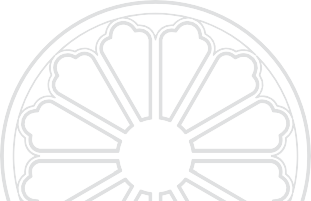 Francesco Zaccaria - Sindaco di Fasano;Pierfrancesco Palmariggi - Assessore al Turismo;Manuela Rosato - Consigliera con delega alla Valorizzazione internazionale del territorio;Francesco Bianco - Consigliere e Presidente della Commissione Consiliare Sviluppo Economico10:40Comune di Cagnano VaranoCavù Festival GarganoMichele Di Pumpo - Sindaco di Cagnano Varano; Michele Coccia – Assessore alla cultura Cagnano Varano; Maria Coccia – Rappresentante “Donne e tradizioni”; Sara Scirocco - Presidente Pro loco Cagnano Varano; Francesco Quitadamo – Mediatore11:00Confesercenti Puglia e Università di Bari Aldo Moro Management e Marketing delle Imprese Turistiche: approfondimenti TecniciProf. Vito Roberto Santamato - Università di Bari; Vittorio Messina - Presidente Nazionale Assoturismo Confesercenti;Nica Mastronardi - Responsabile Formazione, Pugliapromozione; Raffaele Landriscina - Coord. Assoturismo Confesercenti Regionale Puglia11:20Comune di BitontoBitonto verso il piano strategico del TurismoSerena Schiraldi - Assessora al turismo11:40Comune di Sammichele di BariSammichele di Bari, dove i sapori diventano emozioni. Un 2024 tutto da vivere e gustareLorenzo Netti - Sindaco di Sammichele;Aldo Patruno - Direttore Dipartimento Turismo e Cultura Regione Puglia;Grazia Di Bari - Consigliera Politiche Culturali, Regione Puglia;Luca Scandale - Direttore Generale Pugliapromozione12:00Comune di AltamuraCampo 65 e il Turismo della MemoriaProiezione di un video realizzato da RAI Cultura - Educational.Vitantonio Petronella - Sindaco di Altamura;Berardino Galeota - Dirigente Servizio Cultura e Turismo;Domenico Bolognese - Presidente Campo 6512:20Comune di San Giovanni RotondoSan Giovanni Rotondo - Accogliente per Vocazione Giubileo 2025 e nuova brand identityRelatoriMichele Crisetti - Sindaco San Giovanni Rotondo; Michelantonio Fania - Delegato al Turismo Comune di San Giovanni Rotondo;Aldo Patruno - Direttore Dipartimento Turismo e Cultura Regione Puglia;Grazia Di Bari - Consigliera regionale con delega alla Cultura; Gianfranco Lopane - Assessore al Tursimo Regione Puglia; Ester Fracasso - Project Manager Pugliaidea12:40Comune di AlezioLA TERRA DEI MESSAPI: IERI, OGGI E DOMANIAndrea Vito Barone - Sindaco;Fabiola Margari - Assessora alla Cultura;Mariateresa Perrone - Consigliera al Turismo;13:00Unione dei Comuni Terra di Leuca, Area Interna Sud SalentoLancio del brand “Sud Salento"Promozione e valorizzazione dell’offerta turistica Giacomo Cazzato – Sindaco di Tiggiano, comune capofila Strategia Sud Salento;Evangelista Leuzzi – Coordinatore progetto promozione turistica; Anna Chiara Congedi – Assessora Promozione Turistica Ugento; Francesco De Giorgi – Assessore Promozione Turistica Salve; Emanuele Giangreco – Assessore Promozione Turistica Specchia13:20Comune di GravinaGravina: un ponte nel Parco dell'Alta Murgia, tra identità culturale, innovazione, enogastronomia e turismoGiuseppina Festa - Assessora al Turismo e Marketing territoriale;Francesco Tarantini - Presidente Parco Nazionale Alta Murgia;13:40Comuni di Faggiano (capofila), Comune di Tricase, Comune di OriaIl Turismo invernale in Puglia: Vista ai Presepi ViventiAntonio Cardea - Sindaco Comune di Faggiano;Angelo Zanzanella - Presidente dell’Associazione per le Tradizioni Popolari;Antonio De Donno - Sindaco Comune di Tricase;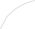 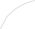 Cosimo Ferretti - Sindaco Comune di Oria14:00Comune di Casamassima Il Paese Azzurro Giuseppe Nitti - Sindaco;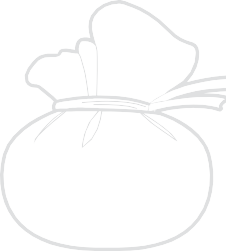 Luigi Petroni - Assessore attività produttive14:20Comune di Margherita di SavoiaMargherita di Savoia, la città dei cristalli rosa Francesca Santobuono - Assessora al turismo del Comune di Margherita di Savoia;Margherita Leone - Consigliera comunale14:40Comune di OtrantoOtranto, Arte e CulturaFrancesco Bruni — Sindaco di Otranto;Valentina Vantaggiato — Ufficio stampa Comune di Otranto15:00Comune di TrepuzziLA BANDA OVUNQUE: VERSO LA XII EDIZIONE DI BANDE A SUDGiuseppe Maria Taurino - Sindaco del Comune di Trepuzzi;M° Gioacchino Palma - Direttore Artistico del Festival “Bande a Sud”; Giuseppe Rampino - Assessore al Bilancio con delega a “Bande a Sud”15:20Comune di CollepassoIL TURISMO SPORTIVO IN UN PICCOLO COMUNE DELL'ENTROTERRA SALENTINOAngelo Gianfreda - Assessore allo Sport di Collepasso.15:40Comune di Mola di BariSAGRA DEL POLPO 2024 - Dove il gusto incontra la tradizioneGiuseppe Colonna - Sindaco di Mola di Bari;Angelo Rotolo - Vicesindaco;Gianfranco Lopane - Assessore Turismo Regione Puglia; 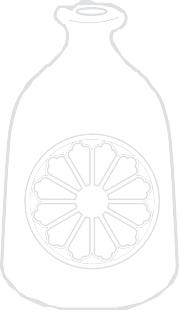 Luca Scandale - Direttore Generale Pugliapromozione; Aldo Patruno - Direttore Dipartimento Turismo e Cultura Regione Puglia16:00Comune di TarantoL’attrattività turistica di Taranto. Pianificazione grandi eventi: dalla valorizzazione del patrimonio culturale, storico e archeologico alla Taranto SportivaGianni Azzaro - Vicesindaco, Assessore allo Sviluppo Economico, Turismo e Sport;Fabrizio Iurlano - Direttore Taranto Grand Tour;Maestro Piero Romano - Direttore dell’Orchestra della Magna Grecia16:20Comuni e Pro Loco di Pulsano, Lizzano, Leporano, Torricella, Maruggio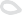 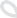 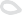 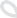 Immersi negli ori di PugliaPiero D'Alfonso - Sindaco Comune di Pulsano;Filippo Stellato - Presidente Pro loco Pulsano;Anna Maria Gioia - Assessora al Turismo Comune di Maruggio; Chiara Caniglia - Assessora Turismo e promozione del territorio Comune di Lizzano;Francesco Depascale - Assessore al turismo e sviluppo delle coste, Comune di Torricella16:40Comune di San Giorgio IonicoLe “Tagghjate” di San Giorgio: paesaggio, memoria, identità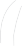 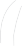 Cosimo Fabbiano - Sindaco di San Giorgio Ionico; Mariacarmela Palmieri - Responsabile del Marketing del Territorio